택견배틀 2019 참가신청서※ 주의사항․본 내용은 택견배틀 브로셔에 기입될 내용으로 성실하게 작성하여주십시오.․주민등록번호는 보험등재를 위해 필수적인 사항입니다.․주소를 기입하여 주시면 추후 사)결련택견협회 소식을 알려드립니다.․사진은 해상도가 높은 파일로 저장하여 보내주십시오.※ 제출 파일․본 참가신청서 1부․팀 소속 감독, 매니저, 선수들의 사진 각 1점․협약서 1부(스캔 or 사진)감독 및 매니저※ 사진은 첨부파일로 보내주십시오.※ 책자에 삽입 될 사진으로 얼굴이 잘 보이는 사진으로 보내주십시오.감독이 없을 경우 선수 중 한명을 대표자로 지정매니저가 없을 경우 공란으로 표기바랍니다.참가 선수참가 선수참가 선수참가선수 협약서1. 사)결련택견협회가 주최하는 ‘택견배틀 2019'에 참가하는 단체 (감독 및 선수 등)로서 정정당당하게 최선을 다하여 경기에 임할 것이며 심판의 판정 및 주최 측의 운영에 협조할 것을 약속합니다. 2. ‘택견배틀 2019’에 참가하는 참가단체의 대표자, 아래 속한 전원(선수, 매니저)은 경기 중 발생한 모든 부상 또는 사망에 대한 책임을 상대방 또는 대회 주최 측에 묻지 않을 것을 협약합니다.3. ‘택견배틀 2019’에서 촬영한 영상 및 사진에 대한 초상권은 주최 측의 소유로 인정합니다.주 최 : (사)결련택견협회 (소재지 : 서울시 종로구 인사동 110번지)사업자등록번호 101-82-08048위의 내용을 읽고 동의하며 아래와 같이 서명합니다.※ 감독 및 매니저도 서명하셔야 합니다.보호자 동의서( )의 자녀 ( )의 ‘택견배틀 2019’에 참가를 동의합니다.2019 년 월 일보호자의 성명 : (인 또는 서명)참가자와의 관계 : 보호자의 연락처 : ※만 19세 미만 참가선수는 반드시 보호자 동의서를 제출하셔야 합니다.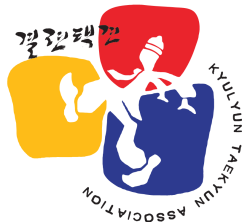       사) 결 련 택 견 협 회참가 팀명참가지역서울·경기( ) 강원( ) 충청( ) 경상( ) 전라( ) 제주( )서울·경기( ) 강원( ) 충청( ) 경상( ) 전라( ) 제주( )서울·경기( ) 강원( ) 충청( ) 경상( ) 전라( ) 제주( )대표 이름(인)계 좌 번 호대표자 연락처대표 e-mail팀 자랑, 소개, 각오, 하고싶은 말 등 자유롭게 써주십시오 (책자에 삽입될 내용 / 600자 이내)공간이 부족할 경우 별지로 첨부팀 자랑, 소개, 각오, 하고싶은 말 등 자유롭게 써주십시오 (책자에 삽입될 내용 / 600자 이내)공간이 부족할 경우 별지로 첨부팀 자랑, 소개, 각오, 하고싶은 말 등 자유롭게 써주십시오 (책자에 삽입될 내용 / 600자 이내)공간이 부족할 경우 별지로 첨부팀 자랑, 소개, 각오, 하고싶은 말 등 자유롭게 써주십시오 (책자에 삽입될 내용 / 600자 이내)공간이 부족할 경우 별지로 첨부1. 감 독별명 · 이름별명 : (예:짐승) 이름 : 윤아무개주민등록번호신 장 (cm)체 중 (kg)주특기연락처주 소e-mail2. 매니저별명 · 이름별명 : 이름 : 주민등록번호신 장 (cm)체 중 (kg)주특기연락처주 소e-mail1. 주장별명 · 이름별명 : 이름 : 주민등록번호신 장 (cm)체 중 (kg)주특기연락처주 소e-mail2. 선수별명 · 이름별명 : 이름 : 주민등록번호신 장 (cm)체 중 (kg)주특기연락처주 소e-mail3. 선수별명 · 이름별명 : 이름 : 주민등록번호신 장 (cm)체 중 (kg)주특기연락처주 소e-mail4. 선수별명 · 이름별명 : 이름 : 주민등록번호신 장 (cm)체 중 (kg)주특기연락처주 소e-mail5. 선수별명 · 이름별명 : 이름 : 주민등록번호신 장 (cm)체 중 (kg)주특기연락처주 소e-mail소 속 (팀명) : 소 속 (팀명) : 소 속 (팀명) : 성 명주민등록번호서 명